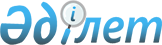 Бейімбет Майлин ауданының аумағындағы № 1, № 2, № 4 ұңғымалар учаскесінде "Викторовское" жауапкершілігі шектеулі серіктестігінің шаруашылық-ауыз су тартудың санитарлық қорғау аймақтарын белгілеу туралы
					
			Күшін жойған
			
			
		
					Қостанай облысы әкімдігінің 2012 жылғы 7 қыркүйектегі № 394 қаулысы. Қостанай облысының Әділет департаментінде 2012 жылғы 16 қазанда № 3850 тіркелді. Тақырып жаңа редакцияда - Қостанай облысы әкімдігінің 2019 жылғы 25 желтоқсандағы № 543 қаулысымен. Күші жойылды - Қостанай облысы әкімдігінің 2022 жылғы 28 сәуірдегі № 181 қаулысымен
      РҚАО ескертпесі:
      Мәтінде авторлық орфография және пунктуация сақталған.
      Ескерту. Күші жойылды - Қостанай облысы әкімдігінің 28.04.2022 № 181 қаулысымен (алғашқы ресми жарияланған күнінен кейін күнтізбелік он күн өткен соң қолданысқа енгізіледі).
      Ескерту. Тақырып жаңа редакцияда – Қостанай облысы әкімдігінің 25.12.2019 № 543 қаулысымен (алғашқы ресми жарияланған күнінен кейін күнтізбелік он күн өткен соң қолданысқа енгізіледі).
      Қазақстан Республикасының 2003 жылғы 9 шілдедегі Су кодексінің 39, 117-баптарына, "Қазақстан Республикасындағы жергілікті мемлекеттік басқару және өзін-өзі басқару туралы" Қазақстан Республикасының 2001 жылғы 23 қаңтардағы Заңының 27-бабына сәйкес Қостанай облысының әкімдігі ҚАУЛЫ ЕТЕДІ:
      Ескерту. Қаулының кіріспесіне өзгеріс енгізілді – Қостанай облысы әкімдігінің 14.03.2016 № 116 қаулысымен (алғашқы ресми жарияланған күнінен кейін күнтізбелік он күн өткен соң қолданысқа енгізіледі).


      1. Осы қаулының қосымшасына сәйкес Бейімбет Майлин ауданының аумағындағы № 1, № 2, № 4 ұңғымалар учаскесінде "Викторовское" жауапкершілігі шектеулі серіктестігінің шаруашылық-ауыз су тартудың санитарлық қорғау аймақтары белгіленсін.
      Ескерту. 1-тармақ жаңа редакцияда – Қостанай облысы әкімдігінің 25.12.2019 № 543 қаулысымен (алғашқы ресми жарияланған күнінен кейін күнтізбелік он күн өткен соң қолданысқа енгізіледі).


      2. Осы қаулы алғаш ресми жарияланғаннан кейін күнтізбелік он күн өткен соң қолданысқа енгізіледі.
      КЕЛІСІЛГЕН:
      "Қазақстан Республикасы Денсаулық
      сақтау министрлігі Мемлекеттік
      санитарлық-эпидемиологиялық қадағалау
      комитетінің Қостанай облысы бойынша
      департаменті" мемлекеттік мекемесі
      директорының міндетін атқарушы
      _______________ Ю. Севостьянов
      "Қазақстан Республикасы Ауыл шаруашылығы
      министрлігі Су ресурстары комитетінің
      Су ресурстарын пайдалануды реттеу және
      қорғау жөніндегі Тобыл-Торғай бассейндік
      инспекциясы" мемлекеттік мекемесі
      бастығының міндетін атқарушы
      ________________ А. Карабаев Бейімбет Майлин ауданының аумағындағы № 1, № 2, № 4
ұңғымаларының учаскесінде "Викторовское" жауапкершілігі
шектеулі серіктестігінің шаруашылық-ауыз су тартудың
санитарлық қорғау аймақтары
      Ескерту. Қосымшаға өзгерістер енгізілді – Қостанай облысы әкімдігінің 25.12.2019 № 543 қаулысымен (алғашқы ресми жарияланған күнінен кейін күнтізбелік он күн өткен соң қолданысқа енгізіледі).      Ескерту: алынып тасталды – Қостанай облысы әкімдігінің 25.12.2019 № 543 қаулысымен (алғашқы ресми жарияланған күнінен кейін күнтізбелік он күн өткен соң қолданысқа енгізіледі).


					© 2012. Қазақстан Республикасы Әділет министрлігінің «Қазақстан Республикасының Заңнама және құқықтық ақпарат институты» ШЖҚ РМК
				
      Облыс әкімі

Н. Садуақасов
Әкімдіктің
2012 жылғы 7 қыркүйектегі № 394
қаулысына қосымша
Су тарту
көзінің
атауы
Санитарлық қорғау аймақтарының мөлшерлері
Санитарлық қорғау аймақтарының мөлшерлері
Санитарлық қорғау аймақтарының мөлшерлері
Санитарлық қорғау аймақтарының мөлшерлері
Санитарлық қорғау аймақтарының мөлшерлері
Санитарлық қорғау аймақтарының мөлшерлері
Су тарту
көзінің
атауы
І-белдеу
І-белдеу
ІІ-белдеу
ІІ-белдеу
ІІІ-белдеу
ІІІ-белдеу
Су тарту
көзінің
атауы
Шекарасы
Ауданы
Шекарасы
Ауданы
Шекарасы
Ауданы
№ 1, № 2
ұңғымалар
Радиусі-әр
ұңғыманың
айналасында
50 метр
1,44
гектар
Радиусі
–67,45
метр
2,0221
гектар
Радиусі–
337,25
метр
38,63
гектар
№ 4
ұңғыма
Радиусі-
ұңғыманың
айналасында
25 метр
0,9287
гектар
Радиусі
–46,27
метр
0,672
гектар
Радиусі–
231,35
метр
16,775
гектар